ANSÖKAN OM ATT BLI UTBILDNINGS- OCH EXAMENSANORDNARE INOM VÄXTSKYDDSMEDELJag ansöker om rättigheterna för utbildningsanordnare inom hantering och användning av växtskyddsmedel	  ja    nejJag ansöker om rättigheterna för examensanordnare inom växtskyddsmedel	  ja    nejKontaktuppgifter till ansökanden *)*) Registeruppgifterna är i enlighet med lagen om växtskyddsmedel. Kontaktuppgifter till organisation eller företag i vars namn ansökanden ska anordna huvudsaklig utbildning (fylls i vid behov)**) Registeruppgifterna är i enlighet med lagen om växtskyddsmedel. Faktureringsadress      Utbildning Arbets- och utbildarerfarenhet inom växtskyddsbranschen Som villkor för ansökning och godkännande av utbildnings- och examensanordnare gäller utförd växtskyddsexamen samt att ta del i av Tukes anordnad utbildning. Plublicerings lov	Blanketten kan också skickas elektroniskt då underskriften inte är oblikatorisk.För godkännandet tas ut avgift enligt arbets- och näringsministeriets förordning om Säkerhets- och kemikalieverkets avgiftsbelagda prestationer (636/2013): a) 400 €/godkännandebeslut vid separata ansökningar om utbildningsanordnare och examensanordnare, eller b) 500 € vid en enda ansökan om både utbildningsanordnare och examensanordnare.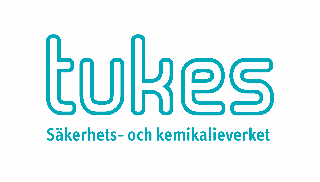 Fylls i av Tukes:Tukes Dnr________________________________Ankomstdatum____ _______________________Efternamn Samtliga förnamnSamtliga förnamnPersonbeteckningPersonbeteckningPersonbeteckningBesöksadress      Besöksadress      Postnummer och -ortE-postadress (hem)E-postadress (hem)Telefon (hem)Modersmål        svenska 	  finska	  annat, vilket?      Modersmål        svenska 	  finska	  annat, vilket?      Modersmål        svenska 	  finska	  annat, vilket?      Företagets namnFO-nummerFO-nummerBesöksadress      Besöksadress      Postnummer och -ortE-postadress (tjänst)E-postadress (tjänst)Telefon (tjänst)  hem	  tjänst	  annan, vilken?        nätfaktureringsadress       GrundutbildningLäroinrättning och examenUtbildning eller kurser i växtskyddUtbildning eller kurser i växtskydd  grundskolaAnordnareÅr  studentexamen      -        yrkesutbildning eller
       examen på institutnivå      -        yrkeshögskola       -        lägre högskoleexamen      -        högre högskoleexamen      -      Arbetserfarenhet inom växtskyddsbranschen:       årArbetserfarenhet inom växtskyddsbranschen:       årArbetsgivareUppgifterUtbildarerfarenhet inom växtskyddsbranschen:       årUtbildarerfarenhet inom växtskyddsbranschen:       årUtbildningInnehåll Växstskyddsexamenutförd (bifoga intyget) Deltagit i Tukes skolning: dd mm ååååTilläggsuppgifter eller tilläggsinformationer, t.ex. förordande rekommendationer:      På Tukes www-sidor www.tukes.fi/kstutkinto uppehålls offentligt register för utbildnings- och examensanordnare inom växtskyddsmedel. Ifall du ger dit samtycke över publicering av registreringsuppgifter, lägg till kryss vid de punkten som du tillåter att publiceras i registret.  Efter- och förnamn  Ort  Telefonnummer	  arbete      hem  E-mail adress	  arbete      hemUppgift om vilken bransch som dina utbildningar och examina anordnas i kan läggas till på Tukes webbplats. Om du medger att uppgifterna får publiceras, kryssa för de branscher som dina utbildningar avser.  Åkerodling Trädgårdsodling på friland Växthusodling Golfbanor Grönområden Skogsplantskolor Skogsskötsel Försäljning av växtskyddsmedel Annan, specificera:      OBS! I internet publicerad information får vem som helst använda och läsa utanför EU och EES.Du kan när du så önskar inhibera givna uppgifter delvis eller helt eller ändra dina uppgifter med skriftligt anmälan till TukesOrt och datumAnsökandens underskrift